                         Акция  «Цветущий детский сад»Задачи: Воспитывать: потребность в непосредственном участии каждого дошколёнка в экологической деятельности , бережное отношение к природе , заложить основу формирования личности с новым образом мышления, и типом поведения в окружающей среде – экологическим.Всё хорошее в людях – из детства!Как истоки добра пробудить?Прикоснуться к природе всем сердцем:Удивиться, узнать, полюбить!Мы хотим, чтоб земля расцветала,И росли, как цветы, малыши,Чтоб для них экология сталаНе наукой, а частью души!Родители выпускников 2019 года вместе с детьми провели акцию «Цветущий детский сад»Дети , вместе с родителями посадили  кусты роз в цветнике.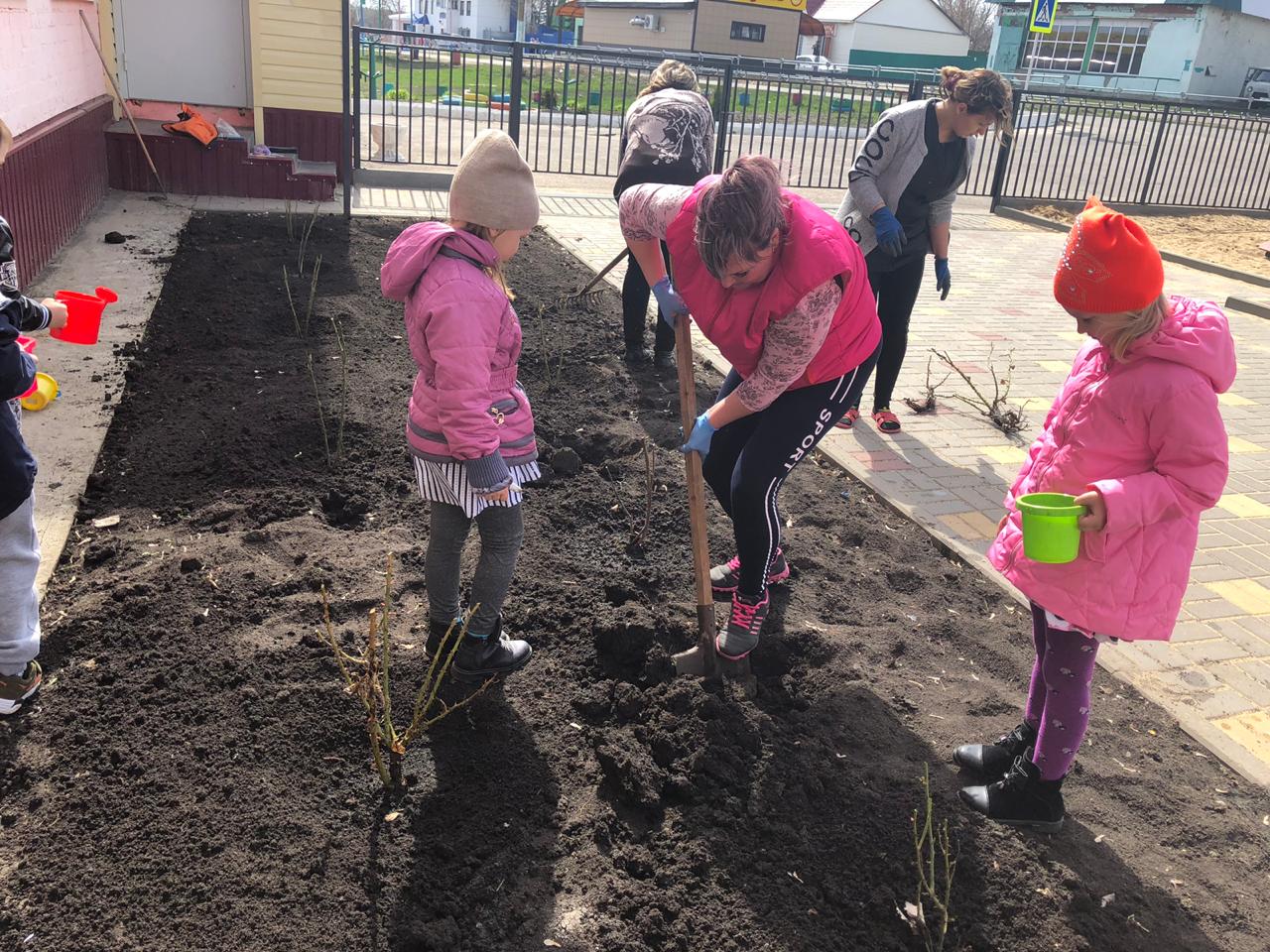 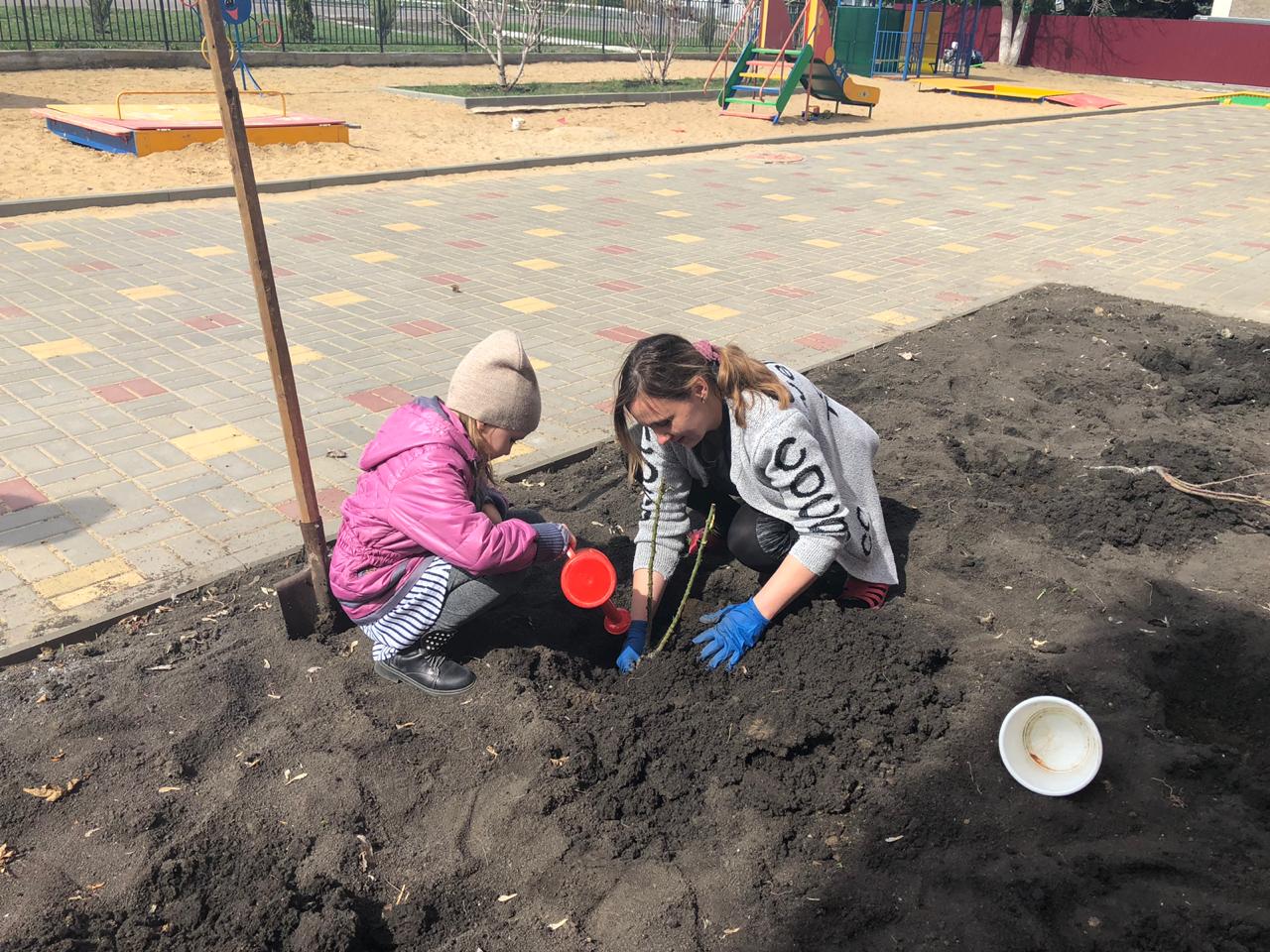 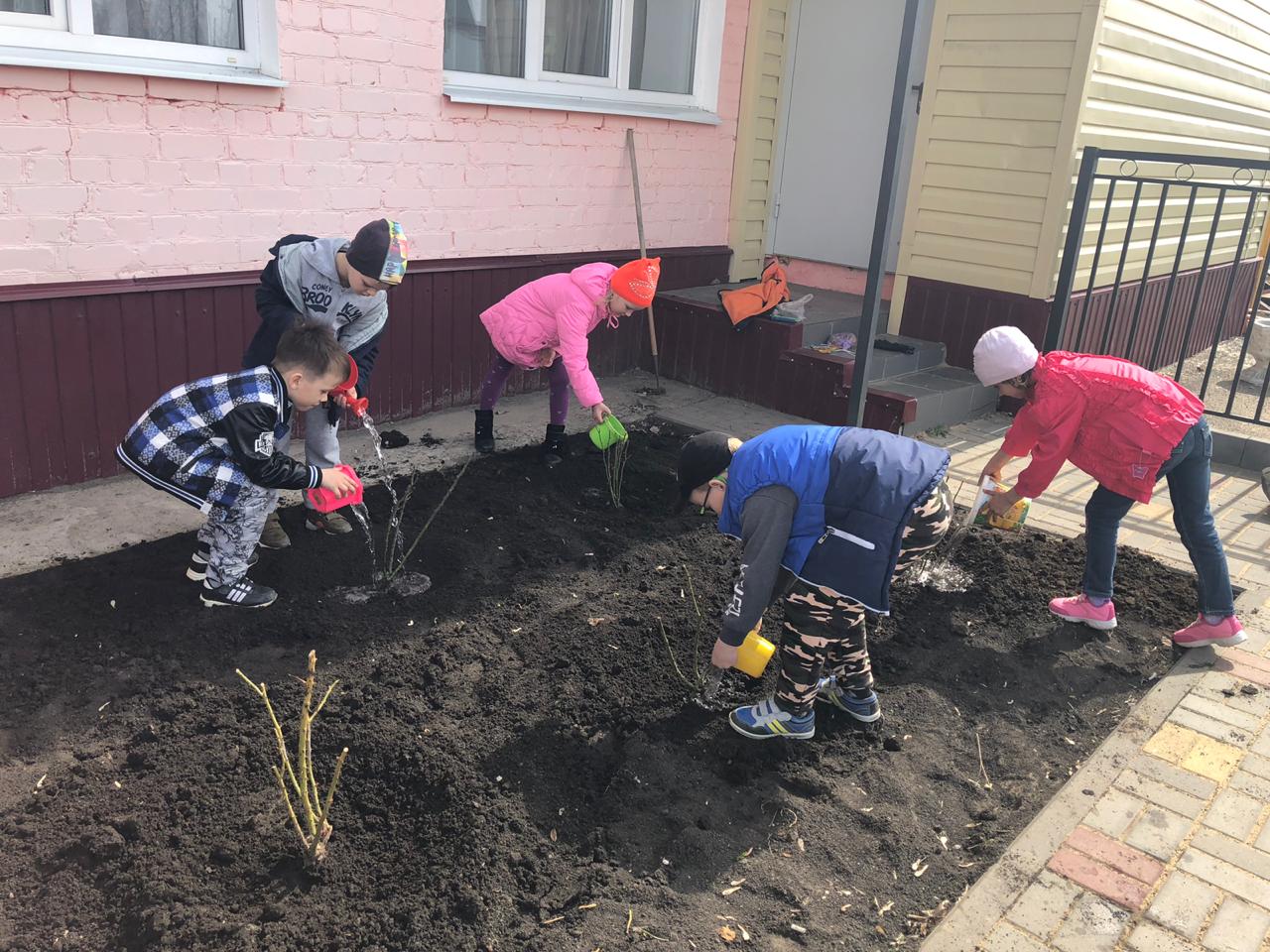 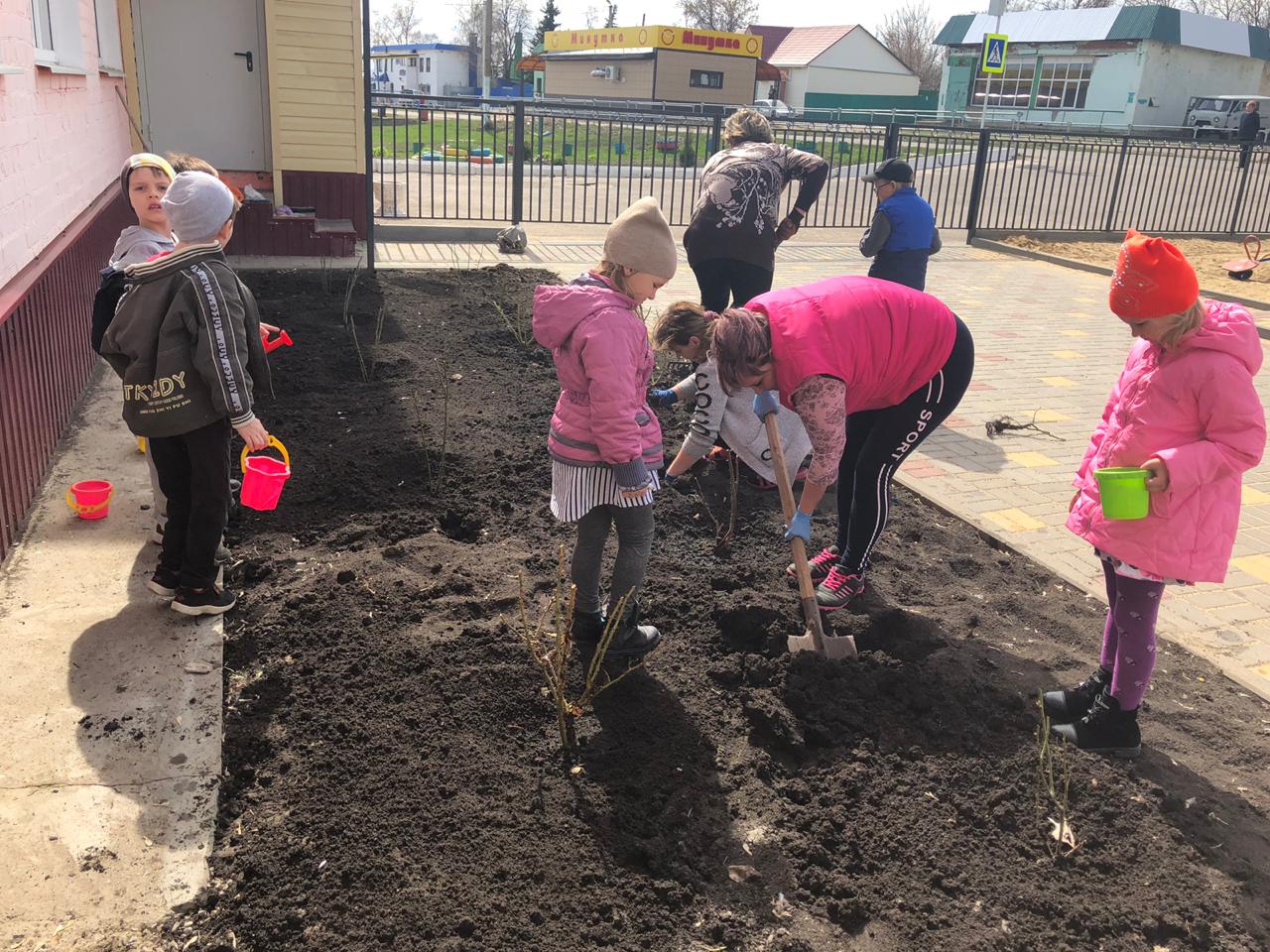 . Мероприятия и акции, проводимые детским садом при поддержке родителей, помогают сегодняшним детям стать социально активными гражданами .В детском саду закрепляются идеи социального партнёрства, позволяющие повысить эффективность работы по экологическому образованию, охране окружающей среды детей и родителей.